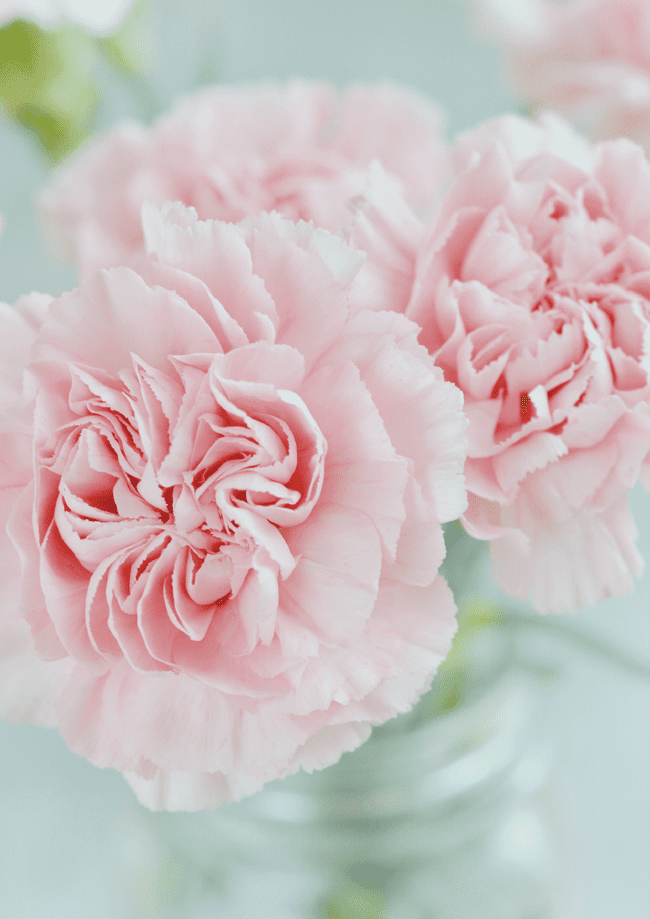 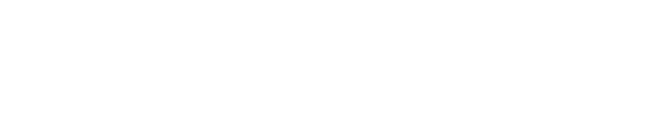 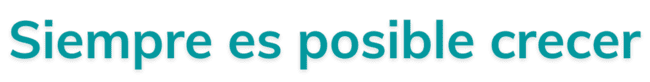 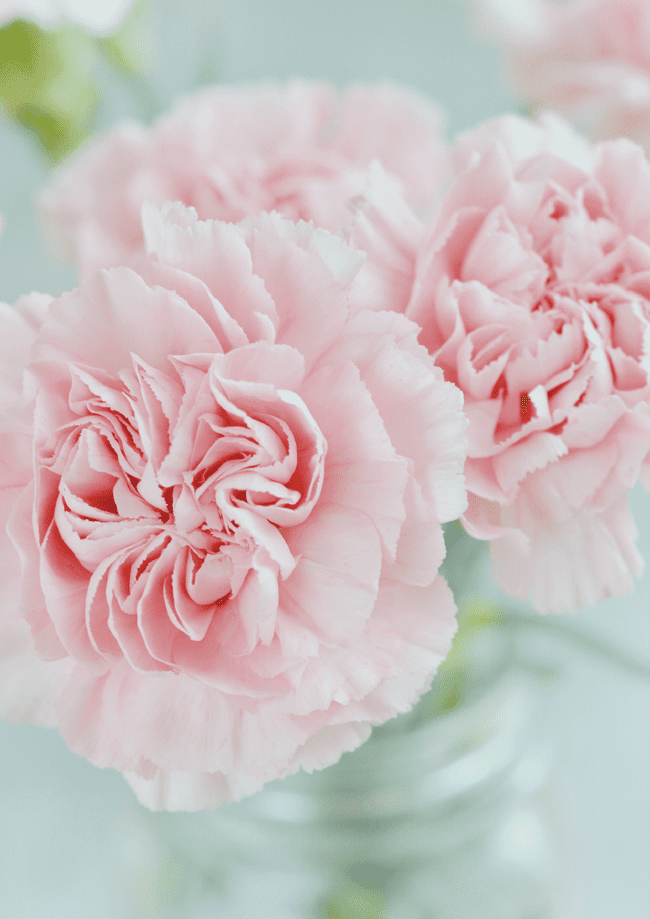 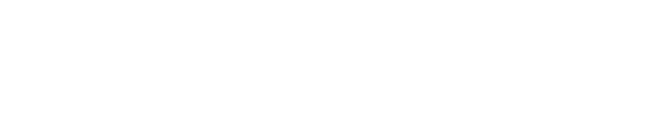 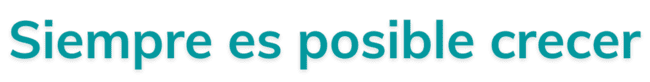 Holita  Abril